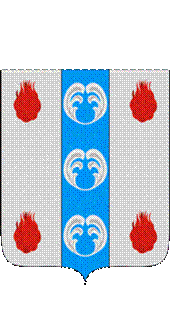 Российская ФедерацияНовгородская областьДУМА ПОДДОРСКОГО МУНИЦИПАЛЬНОГО РАЙОНАР Е Ш Е Н И Еот 30.03.2022 № 125с. ПоддорьеВ соответствии со статьей 1 областного закона от 25.12.2007 № 240-ОЗ 
«О некоторых вопросах правового регулирования муниципальной службы в Новгородской области»Дума Поддорского муниципального районаРЕШИЛА:1. Внести изменения в реестр должностей муниципальной службы в Администрации Поддорского муниципального района, утвержденный решением Думы Поддорского муниципального района от 23.12.2010 № 405 «Об утверждении реестра должностей муниципальной службы в Администрации Поддорского муниципального района»:1.1.Исключить из раздела «Высшая группа должностей» строку «Заместитель Главы администрации муниципального района, председатель комитета»1.2. Дополнить раздел «Главная группа должностей» строкой «Заместитель Главы администрации муниципального района»;  2. Опубликовать решение в муниципальной газете «Вестник Поддорского муниципального района» и разместить на официальном сайте Администрации муниципального района.Главамуниципального района                                                        Е.В.ПанинаПредседатель ДумыПоддорского муниципального района                              Т.Н.КрутоваО внесении изменений в реестр должностей муниципальной службы в Администрации Поддорского муниципального района